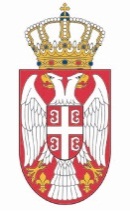 РЕПУБЛИКА СРБИЈА НАРОДНА СКУПШТИНАОдбор за контролу служби безбедности22 Број 06-2/39-1428. мај 2014. годинеБ е о г р а дО Б А В Е Ш Т Е Њ Е	Обавештавам Вас да је на првој седници Одбора за контролу служби безбедности Народне скупштине Републике Србије, која је одржана 28. маја 2014. године, за председника Одбора изабран народни посланик Момир Стојановић, a за заменика председника Одбора народни посланик Драган Шутановац. 		Виши саветник у Одбору 		Горица ДуркалићДоставити:- председнику Народне скупштине - генералном секретару Народне скупштине- Одбору за административно-буџетска и мандатно-имунитетска питања- Одељењу за односе с јавношћу  